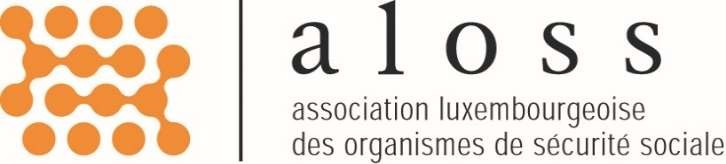 ActifActifActifPassifPassifPassif31.12.201931.12.201831.12.201931.12.2018EUREUREUREURA. Actif circulantCréancesCotisations non perçuesAvoirs en banqueCCPBCEE Compte courant BCEE Compte épargne0,000,00152.332,27152.332,270,000,000,000,00182.363,9967.998,4310.182,86104.182,70A. Capitaux propresRésultats reportésIII. Résultats de l'exercice182.363,99-30.031,72167.922,6914.441,30B. DettesFrais de route et de séjour0,000,000,000,00Total de l'actif152.332,27182.363,99Total du passif152.332,27182.363,99